ANEXO IITEMPLATE PROJETO DE PESQUISA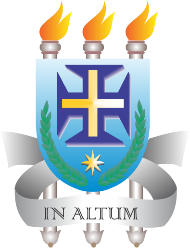 O presente projeto de pesquisa foi elaborado com o objetivo de atender a uma das etapas da seleção para ingresso no MestradoAUTOR TÍTULO: SUBTÍTULOILHÉUS – BAHIAANOINTRODUÇÃOTemaDelimitação do Tema      Máximo (500 palavras)Discorrer sobre o tema escolhido e sobre o problema específico que se pretende resolver, de forma que a comissão de seleção ao ler a introdução tenha uma idéia clara destes aspectos. Trata-se de uma descrição do tema. Deve conter: Tema de Pesquisa, Aspectos Históricos, Estado da Arte, Contextualização.Problema e Premissas      Máximo (300 palavras)É a dificuldade a ser resolvida. Inclui hipóteses ou premissas ( Suposições/ Conjecturas quanto aos possíveis resultados a serem obtidos).ObjetivosNos objetivos deve estar claro o que se pretende alcançar com o trabalho proposto.Objetivo Geral      Máximo (40 palavras)O objetivo geral deve salientar o objetivo mais amplo do trabalho. Trata-se de uma ação e, portanto, deve ser construído sempre a partir de um verbo no infinitivo.Objetivos Específicos     Máximo (150 palavras)Devem detalhar melhor os objetivos do trabalho. Os objetivos específicos são as etapas a serem realizadas para que se atinja o objetivo geral. Sugere-se que na descrição dos objetivos específicos sejam utilizados verbos de ação.DESENVOLVIMENTO2.1 Procedimentos Metodológicos     Máximo (400 palavras)Neste item, explica-se como se pretende realizar o trabalho/pesquisa, salientando etapas, procedimentos de estudos e coleta de dados, as estratégias a serem utilizadas para análise de dados, realização de ensaios, etc.; a forma como você pretende trabalhar.2.2 CronogramaDetalha que etapas serão realizadas ao longo do tempo. Seguir o modelo.ITEMANO IANO IANO IANO IANO IANO IANO IANO IANO IANO IANO IANO IANO IIANO IIANO IIANO IIANO IIANO IIANO IIANO IIANO IIANO IIANO IIANO IIITEMATIVIDADES111222333444111222333444ITEMATIVIDADES123456789101112123456789101112